This Word module should be used for all taxonomic proposals. 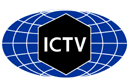 Please complete Part 1 and:either Part 3 for proposals to create new taxa or change existing taxa or Part 2 for proposals of a general nature.   Submit the completed Word module, together with the accompanying Excel module named in Part 3, to the appropriate ICTV Subcommittee Chair.For guidance, see the notes written in blue, below, and the help notes in file Taxonomic_Proposals_Help_2018.Part 1: TITLE, AUTHORS, etcPart 2: NON-STANDARDTemplate for any proposal regarding ICTV procedures, rules or policy, not involving the creation of new taxonomy. Part 3: PROPOSED TAXONOMYThe taxonomic changes you are proposing should be presented on an accompanying Excel module, 2017_TP_Template_Excel_module. Please enter the file name of the completed module in this box.Supporting material:Code assigned:2018.004P2018.004P(to be completed by ICTV officers)Short title: (e.g. “6 new species in the genus Zetavirus”)Correct name of Cucumber Bulgarian latent virusShort title: (e.g. “6 new species in the genus Zetavirus”)Correct name of Cucumber Bulgarian latent virusShort title: (e.g. “6 new species in the genus Zetavirus”)Correct name of Cucumber Bulgarian latent virusShort title: (e.g. “6 new species in the genus Zetavirus”)Correct name of Cucumber Bulgarian latent virusAuthor(s):Author(s):Author(s):Author(s):Kay ScheetsKay ScheetsKay ScheetsKay ScheetsCorresponding author with e-mail address:Corresponding author with e-mail address:Corresponding author with e-mail address:Corresponding author with e-mail address:kay.scheets@okstate.edukay.scheets@okstate.edukay.scheets@okstate.edukay.scheets@okstate.eduList the ICTV study group(s) that have seen this proposal:List the ICTV study group(s) that have seen this proposal:List the ICTV study group(s) that have seen this proposal:List the ICTV study group(s) that have seen this proposal:A list of study groups and contacts is provided at http://www.ictvonline.org/subcommittees.asp . If in doubt, contact the appropriate subcommittee chair (there are six virus subcommittees: animal DNA and retroviruses, animal ssRNA-, animal ssRNA+, fungal and protist, plant, bacterial and archaeal)A list of study groups and contacts is provided at http://www.ictvonline.org/subcommittees.asp . If in doubt, contact the appropriate subcommittee chair (there are six virus subcommittees: animal DNA and retroviruses, animal ssRNA-, animal ssRNA+, fungal and protist, plant, bacterial and archaeal)Tombusviridae SGTombusviridae SGICTV Study Group comments (if any) and response of the proposer:ICTV Study Group comments (if any) and response of the proposer:ICTV Study Group comments (if any) and response of the proposer:ICTV Study Group comments (if any) and response of the proposer:Date first submitted to ICTV:Date first submitted to ICTV:Date first submitted to ICTV:5/31/2018Date of this revision (if different to above):Date of this revision (if different to above):Date of this revision (if different to above):ICTV-EC comments and response of the proposer:Text of proposal:Cucumber Bulgarian latent virus (CBLV) was initially described and named in 2003 (1).  In the 9th ICTV Report (2) the species was listed correctly with the isolate having the same name & abbreviation, but sometime afterwards it got inadvertently changed to species Cucumber Bulgarian Virus, isolate cucumber Bulgarian virus (CBV).  Since “latent” is as important or more important as a descriptive of the virus the SG would like the name of the species, isolate, and abbreviation changed back to their original forms: Cucumber Bulgarian latent virus, cucumber Bulgarian latent virus (CBLV).Name of accompanying Excel module: 2018.004P.N.v1.Tombusvirus_sprenadditional material in support of this proposalPlease explain the reasons for the taxonomic changes you are proposing and provide evidence to support them. The following information should be provided, where relevant:Species demarcation criteria: Explain how new species differ from others in the genus and demonstrate that these differences meet the criteria previously established for demarcating between species. If no criteria have previously been established, and if there will now be more than one species in the genus, please state the demarcation criteria you are proposing. Higher taxa: There is no formal requirement to state demarcation criteria when proposing new genera or other higher taxa. However, a similar concept should apply in pursuit of a rational and consistent virus taxonomy. Please indicate the origin of names assigned to new taxa at genus level and above.For each new genus a type species must be designated to represent it. Please explain your choice. Supporting evidence: The use of Figures and Tables is strongly recommended (note that copying from publications will require permission from the copyright holder). For phylogenetic analysis, try to provide a tree where branch length is related to genetic distance. References:Kostova, D., Lisa, V., Rubino, L., Marzachi, C., Roggero, P., Russo, M., 2003. Properties of cucumber Bulgarian latent virus, a new species in the genus tombusvirus. Journal of Plant Pathology 85, 27-33Rochon, D., Rubino, L., Russo, M., Martelli, G.P., Lommel, S., 2012. Tombusviridae, in: King, A.M.Q., Adams, M.J., Carstens, E.B., Lefkowitz, E.J. (Eds.), Virus taxonomy: classification and nomenclature of viruses: Ninth Report of the International Committee on Taxonomy of Viruses.Elsevier, San Diego, pp. 1111-1138